Լրացրո՛ւ մարտի օրացույցը:Շաբաթվա ի՞նչ օր է Մեկ շունն ունի 2 ականջ: Քանի՞ ականջ ունի 5 շունը:ԼուծումՊատ.՝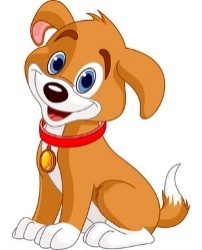 Պարտեզում կա 7 ծառ: Յուրաքանչյուր ծառին նստեց 2 թռչուն:Ընդամենը քանի՞ թռչուն եղավ 7 ծառերի վրա:ԼուծումՊատ.՝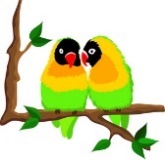  Պահարանում կա 3 դարակ: Յուրաքանչյուր դարակում կա  5 բաժակ: Ընդամենը քանի՞ բաժակ կա պահարանում:  Լուծում  Պատ.՝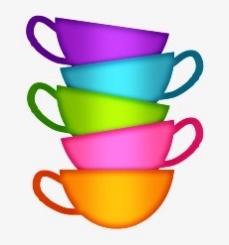 Լիլիթը, Անին և Հայկը գնեցին գլխարկներ: Ո՞ր գլխարկը գնեց Անին, եթե Լիլիթը սիրում է աստղիկներ, իսկ Հայկը չի սիրում շրջաններ: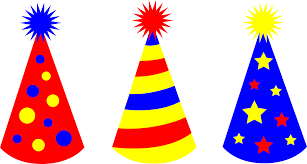 Գումարը ներկայացրո՛ւ արտադրյալի տեսքով:2 + 2 + 2 = 4 + 4 + 4 + 4 + 4 =3 + 3 =5 + 5 + 5 + 5 =Համեմատի՛ր:2 + 2 *  2 x 3 3 + 3 *  2 x 32 x 4 * 4 + 4 + 4 x 5 *  5 + 5 + 5 + 5Մայրիկը պատրաստեց 12 թխվածքաբլիթ և հավասարապես բաժանեց 3 երեխաներին: Յուրաքանչյուր երեխա քանի՞ թխվածքաբլիթ հասավ: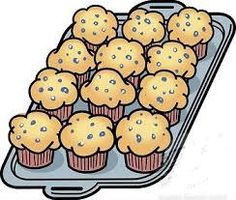 ԼուծումՊատ.՝Հայրիկը գնեց 8 բանան և հավասարապես բաժանեց իր 4 երեխաներին: Յուրաքանչյուր երեխան քանի՞ բանան ունեցավ:Լուծում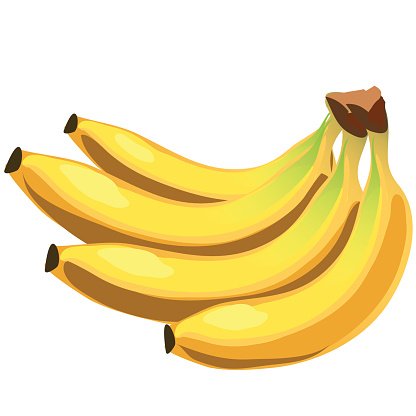 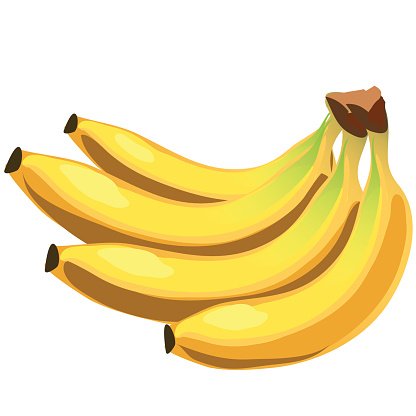 Պատ.՝Նարեկը գնեց  6 գիրք և հավասարապես բաժանեց իր 3 ընկերների միջև: Յուրաքանչյուրը քանի՞ գիրք ստացավ:ԼուծումՊատ.՝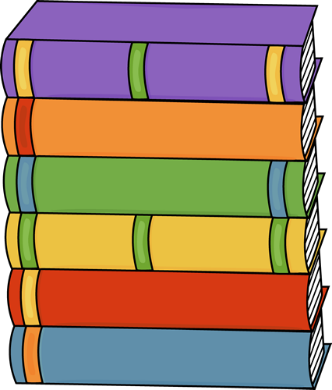 Գումարը ներկայացրո՛ւ արտադրյալի տեսքով:3 + 3  = 3 + 3 + 3 + 3 =5 + 5 + 5  =10 + 10 + 10 + 10 + 10  =Արտադրյալը ներկայացրո՛ւ գումարի տեսքով:3 x 5 = 2 x 6 =4 x 3 =2 x 9 =3 x 10 =Պահարանում կա 4 դարակ: Յուրաքանչյուր դարակում կա  5 գիրք: Ընդամենը քանի՞ գիրք կա դարակում:ԼուծումՊատ.՝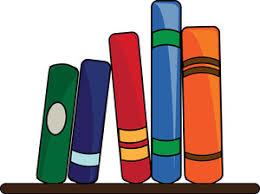 Մարզադահլիճում կա 3 արկղ: Յուրաքանչյուր արկղում կա 4 գնդակ: Ընդամենը քանի՞ գնդակ կա մարզադահլիճում:ԼուծումՊատ.՝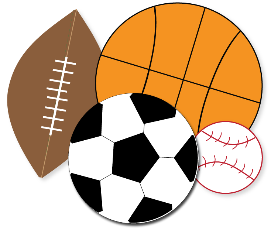 Հայրիկը գնեց  16 գնդակ և հավասարապես նվիրեց իր 4 որդիներին: Յուրաքանչյուր որդին քանի՞ գնդակ ունեցավ: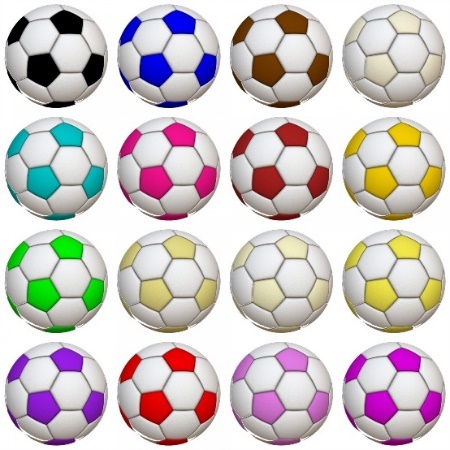 ԼուծումՊատ.՝Մարզիչն իր 7 մարզիկներին 2-ական գնդակ նվիրեց:  Ընդամենը քանի՞ գնդակ նվիրեց մարզիչը:ԼուծումՊատ.՝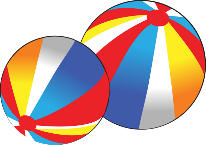 1 փիղն ունի 2 ականջ: Ընդամենը քանի՞ ականջ ունի 5 փիղը:ԼուծումՊատ.՝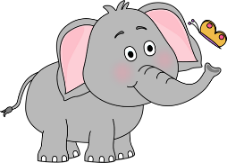 Տատիկը պատրաստեց  9 թխվածքաբլիթ և դրանք հավասարապես դասավորեց 3 ափսեի մեջ: Յուրաքանչյուր ափսեում քանի՞թխվածքաբլիթ եղավ:ԼուծումՊատ.՝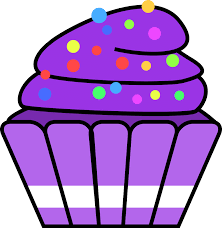 Հաշվի՛ր:2 x 5 = 3 x 4 =2 x 9 =3 x 3 = 2 x 7 =3 x 6 =2 x 10 =Համեմատի՛ր:2 x 3  *   3 x 3 2 x 5  *  3 x 4 3 x 3 *  3 x 4 2 x 8 *  3 x 4 3 x 5 *  4 x 5 2 x 5 *  5 + 5 + 5 3 x 4 * 4 + 4 + 4 2 x 6  * 6 + 6 + 6  3 x 3 *  3 + 3 5 x 4 * 4 + 4 + 4 + 4 + 4Լրացրո՛ւ պակասող թվերը:Սեղանին կա 5 ափսե: յուրաքանչյուր ափսեում կա 2 բլիթ: Ընդամենը քանի՞ բլիթ կա:ԼուծումՊատ.՝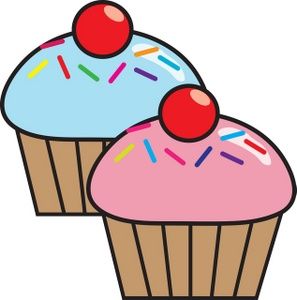  Քանի՞ խնձոր կա նկարում: 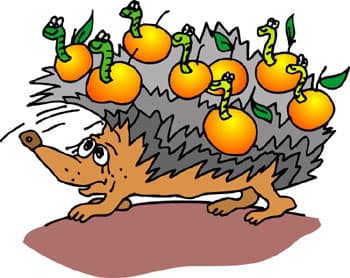 ԼուծումՊատ.՝Քանի՞ որդ կա նկարում:ԼուծումՊատ.՝Մայրիկը պատրաստեց 16 բլիթ և հավասարապես տեղավորեց 2 ափսեի մեջ: Յուրաքանչյուր ափսեում քանի՞ բլիթ եղավ:Լուծում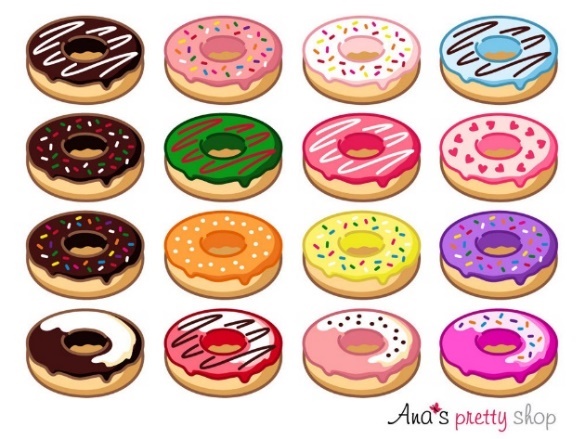 Պատ.՝ Քանի՞ ելակ կա:ԼուծումՊատ.՝	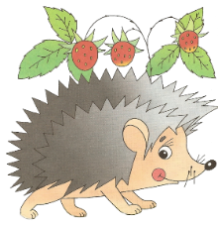 Քանի՞ պուտիկ կա:ԼուծումՊատ.՝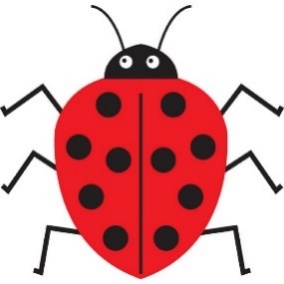 Բակում կա ծառ: Յուրաքանչյուր ծառի վրա՝ 2 ծիտ: Ընդամենը քանի՞ ծիտ կա բակում: ԼուծումՊատ.՝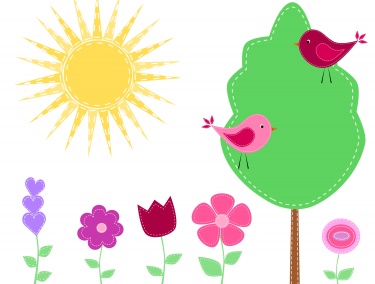 Ծառի վրա կա թռչունի 7 բույն: Ամեն բնում՝ թռչուն: Ընդամենը քանի՞ թռչուն կա ծառի վրա:ԼուծումՊատ.՝ 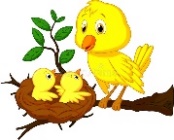 Քանի՞ սունկ կա նկարում:ԼուծումՊատ.՝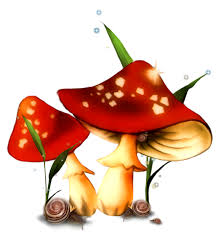 Ծառի վրա կար 9 խնձոր: Արամը և Կարենը քաղեցին բոլոր խնձորները և հավասարպես բաժանեցիր իրար մեջ:Քանի՞ խնձոր ունեցավ Արամը: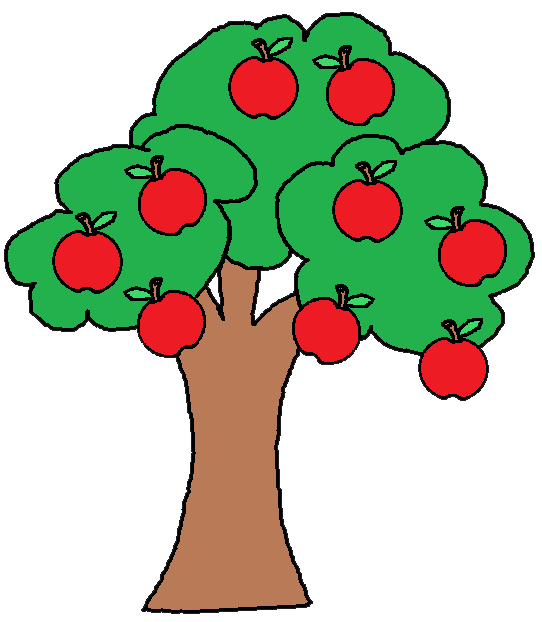 ԼուծումՊատ.՝Եթե թիթեռները հավասարապես բաժանես 3 խմբի, ամեն խմբում քանի՞ թիթեռ կլինի:ԼուծումՊատ.՝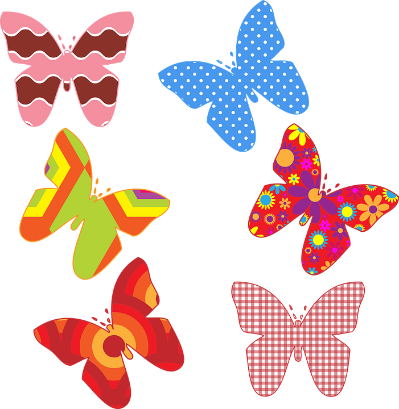 Լրացրո՛ւ պակասող թվերը:Հաշվի՛ր:2 x 3 =2 x 5 = 2 x 10 = 2 x 1 = 2 x 9 =2 x 6 =3 x 7 =3 x 5 =3 x 8 =3 x 3 =3 x 9 = 12 : 2 =14 : 2 =8 : 2 =4 : 2 =20 : 2 =16 :2 =6 : 2 = 2 = Եթե թիեթռները հավասարապես բաժանես 2 խմբի, ամեն խմբում քանի՞ թիթեռ կլինի: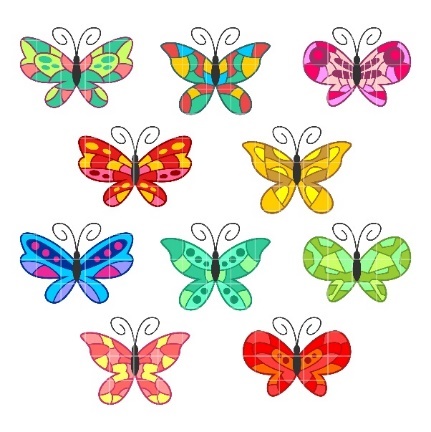 ԼուծումՊատ.՝ 10 թխվածքաբլիթը հավասարապես տեղավորեցին 2 ափսեների մեջ: Յուրաքանչյուր ափսեում քանի՞ թխվածքաբլիթ եղավ:ԼուծումՊատ.՝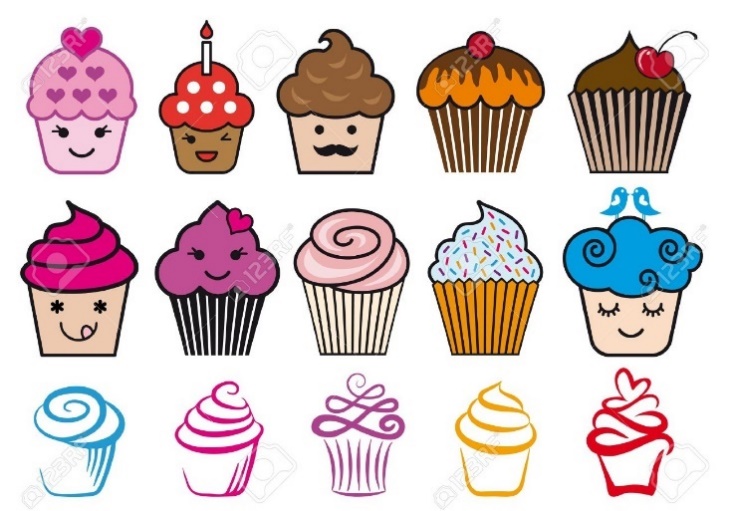 Ընդամենը քանի՞ ծաղիկ կա 5 գորտերի ձեռքին միասին:ԼուծումՊատ՝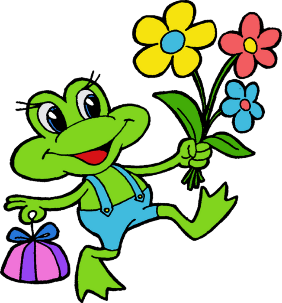 Ընդամենը քանի՞ ծաղիկ կա նկարում:ԼուծումՊատ.՝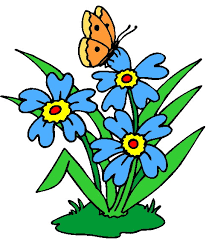 Լրացրո՛ւ պակասող թվերը:Հաշվի՛ր:2 x 1 = 					3 x 1 =2x 2 =						3 x 2 =2 x 3 = 					3 x 3 =2 x 4 = 					3 x 4 =2 x 5 =					3 x 5 =2 x 6 =					3 x 6 =2 x 7 =					3 x 7 =2 x 8 =					3 x 8 =x 9 = 					3 x 9 =Համեմատի՛ր:2  x 3 *   2 x 2 3 x 2  *   2 x 3 3 x 3  *  3 x 4 3 x 5  *  2 x 8 Գումարը ներկայացրո՛ւ  արտադրյալի տեսքով:5 + 5 + 5 =3 + 3 + 3 + 3 + 3 =4 + 4 =3 + 3 =4 + 4 + 4 =Արտադրյալը ներկայացրո՛ւ գումարի տեսքով: 2 x 5 = 3 x 6 =2 x 9 =3 x 4 =3 x 8 =x 10 =Հաշվի՛ր:2 x 5 = 				10 : 2 =2 x 8 =				16 : 2 =3 x 4 = 				12 : 3 = 3 x 2 = 				6 : 2 =x 10 = 				20 : 2 =Օգտվելով գնացուցակից՝ լրացրո՛ւ աղյուսակը: Սեղանին կա 5 ափսե: Յուրաքանչյուր ափսեում կա 2 բլիթ: Ընդամենը քանի՞ բլիթ կա:ԼուծումՊատասխան՝Լևոնը, Գևորգը և Տաթևը 12 մատիտը հավասարապես բաժանեցին իրար մեջ: Քանի՞ մատիտ ունեցավ Գևորգը: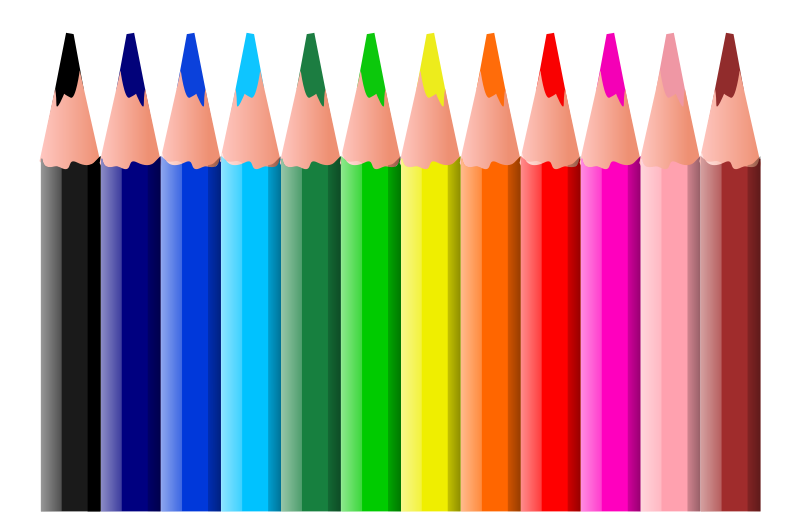 ԼուծումՊատասխան՝ Էմման, Էրիկը և  Էդգարը  15 մատիտը հավասարապես բաժանեցին իրար մեջ: Քանի՞ մատիտ ունեցավ Էմման:ԼուծումՊատասխան՝Նկարի շուրջ խնդիր կազմի՛ր: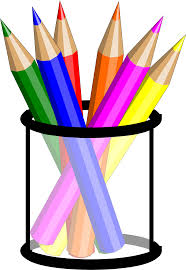 Խնդրի պայմանըԽնդրի պահանջըԽնդրի լուծումըԽնդրի պատասխանը Պատմի՛ր 60 թվի մասին:Թիվը գրի՛ր տառերով:Թիվը ներկայացրո՛ւ կարգային գումարելիների գումարի տեսքով:Թիվը ներկայացրո՛ւ կլոր տասնյակի և միավորի տեսքով:Գրի՛ր հարևան թվերը:Գրի՛ր հաջորդող երկու թվերը:Գրի՛ր նախորդող երկու թվերը:Կլորացրո՛ւ մինչև մոտակա տասնյակը:Մեծացրո՛ւ 7-ով, 15-ով, 35-ով:Փոքրացրո՛ւ 9-ով, 15-ով, 29-ով: Հաշվի՛ր:2 x 5 = 				3 x 4 =					2 x 9 =3 x 3 = 				2 x 7 =					3 x 6 =2 x 10 = 				3 x 5 =					2  z 4 =4 : 2 = 				6 : 2 =						12 : 3 = 8 : 2 = 				6 : 3 = 					10 : 2 = 9: 3 = 					14 : 2 = 					15 : 3 =  Համեմատի՛ր:2 x 3  *   3 x 3 				2 x 5  *  3 x 4 3 x 3  *  3 x 4 				2 x 8  *  3 x 4 3 x 5  *  4 x 5 				3 x 10 * 2 x 9 Ներկի՛ր այն արտահայտությունները, որոնք արժեքը հավասար է 12-ի:Լրացրո՛ւ պակասող թվերը: Ընդամենը քանի՞ երեխա կա 5 մեքենայում միասին:ԼուծումՊատասխան՝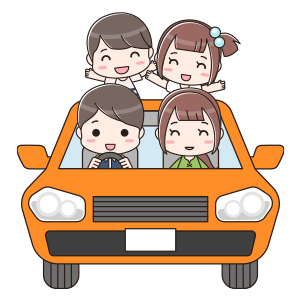 Ընդամենը քանի՞ մատիտ կա 4 գրաչամանում միասին:ԼուծումՊատասխան՝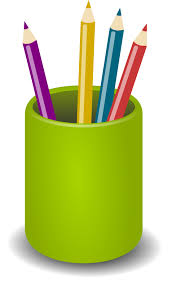  Քանի՞ ոտք ունի երեք աթոռը: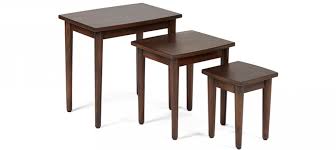 ԼուծումՊատասխան՝ Ընդամենը քանի՞ ոտք ունի 5 փիղը:ԼուծումՊատասխան՝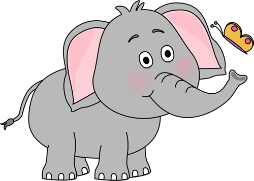 Հաշվի՛ր:4 x 2 =       			4 x 3 =       				4 x 10 =                         4x 4=			4 x 5 =				4 x 9 =4x 6 =			4 x 7 =				4x 8 =Հաշվի՛ր:24 + (56 – 30) =		21 + (60 – 11) =45 – (19 + 6) =		37 – (29 + 8) = 58 + (24 + 18) = 		81 – (62 - 59)=64 – (39 + 25) =		73 – (59 + 14) = Քանի՞ ակ ունի 5 մեքենան: 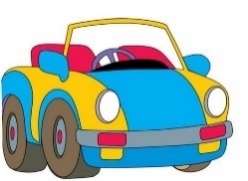 Լուծում՝Պատասխան՝Քանի՞ ոտք ունի 6 կովը: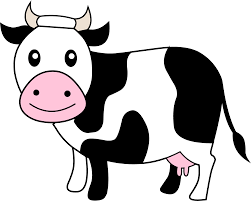 ԼուծումՊատասխան՝Նարեկը 5 տարեկան է: Անին Նարեկից 2 տարով մեծ է: Քանի՞ տարեկան է Անին:ԼուծումՊատասխան՝Նարեկը 5 տարեկան է: Լիլիթը  Նարեկից 2 անգամ մեծ է: Քանի՞ տարեկան է Լիլիթը:ԼուծումՊատասխան՝Լրացրո՛ւ աղյուսակը:Պահարանում կա 4 դարակ: Ամեն դարակում՝ 4 բաժակ: Ընդամենը քանի՞ բաժակ կա պահարանում:ԼուծումՊատասխան՝Արամը գրադարանից վերցրեց 20 գիրք և հավասարապես դասարավորեց 4 դարակում: Ամեն դարակում քանի՞ գիրք դրեց:ԼուծումՊատասխան՝Գումարը ներկայացրո՛ւ արտադրյալի տեսքով: 4 + 4 + 4 = 			4 +  4 + 4 + 4 + 4 =4 + 4 =4 + 4 + 4 + 4 + 4 + 4 +4 =5 +5 +5 =5 + 5 + 5 + 5 + 5 + 5 =5 + 5 =5 + 5 + 5+ 5 + 5+ 5 + 5 + 5 +5 = Արտադրյալը ներկարացրո՛ւ գումարի տեսքով:4 x 5 = 		4 x 2 = 4 x 9 =4 x 7 =5 x 9 = 		5 x 3 = 5 x 7 =5 x 1 = Լրացրո՛ւ պակասող թվերը:Քանի՞ ելակ կա նկարում:ԼուծումՊատասխան՝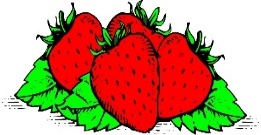 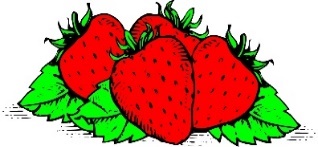 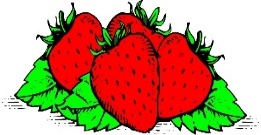 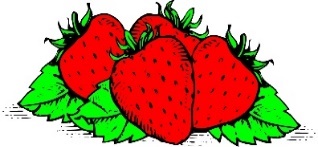 Քանի՞  մեղու կա նկարում:ԼուծումՊատասխան՝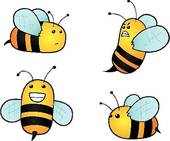 Համեմատի՛ր:4  x 2  *   4  x  3 			3  x 4  *   4  x  3 				2  x 9  *   4  x  5 x 2  *   3  x  3 			4  x 4  *   3  x  6 			2  x 9  *   3  x  6 Լրացրո՛ւ պակասող թվերը:Նարինեն ծառի վրայի խնձորները քաղեց և հավասարապես դասավորեց 3 արկղի մեջ: Յուրաքանչյուր արկղում քանի՞ խնձոր եղավ:Լուծում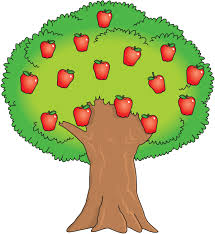 Պատասխան՝Տիգրանը, Դավիթը, Նիկան և Մերին 12 ձուն հավասարապես բաժանեցին իրար մեջ և զարդարեցին: Քանի՞ ձու զարդարեց Մերին: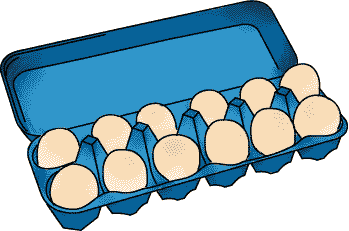 ԼուծումՊատասխան՝Տատիկը Զատկի տոնին 16 ձուն  հավասարապես բաժանեց իր 4 թոռնիկների միջև: Քանի՞ ձու ստացավ յուրաքանչյուր թոռնիկը:Լուծում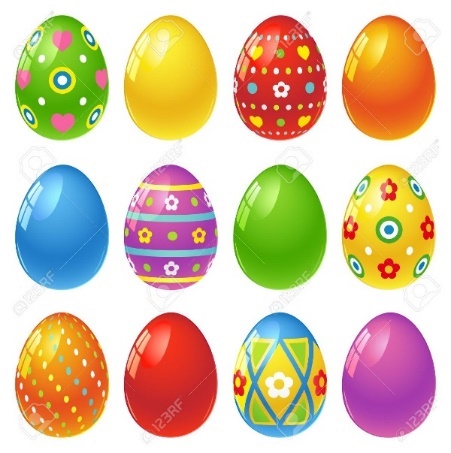 Պատասխան՝Հաշվի՛ր:25 – 17 =			34 + 58 = 			45 + (16 + 9) =– 28 = 			25 + 39 = 			74 – (32 - 28) = Կազմի՛ր հավասարություններ:Քանի՞ ձու կա նկարում:ԼուծումՊատասխան՝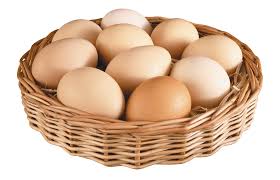 Քանի՞ ճուտիկ կա նկարում: ԼուծումՊատասխան՝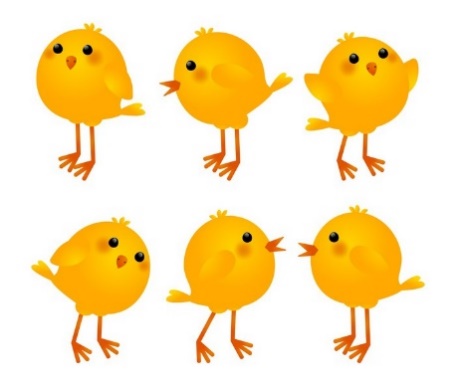 Քանի՞ հավ կա նկարում:ԼուծումՊատասխան՝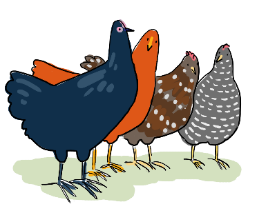 Նարեկը գունավոր թղթերով պատրաստեց 12 զատիկ և դրանք հավասարապես նվիրեց մայրիկին,  քույրիկին, մորաքրոջը: Քանի՞ ծաղիկ ստացավ մայրիկը:ԼուծումՊատասխան՝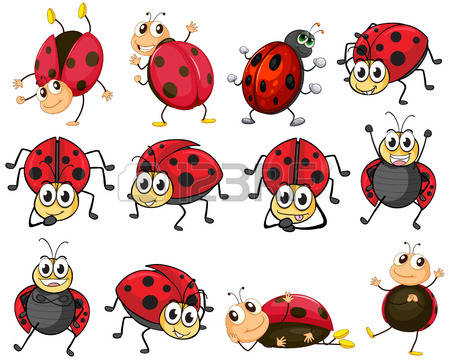 Լիլիթը պատրաստեց 12 ծաղիկ և հավասարապես նվիրեց տատիկին և մայրիկին: Քանի՞ ծաղիկ ստացավ տատիկը:ԼուծումՊատասխան՝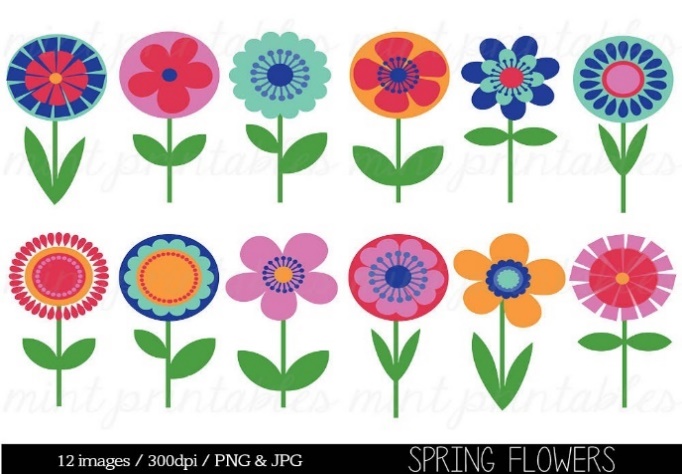 Կազմի՛ր հավասարություններ:Օգտվելով գնացուցակից՝ պատասխանի՛ր հարցերին:Ինչքա՞ն գումար է հարկավոր 3 մատիտ գնելու համար:ԼուծումՊատասխանԻնչքա՞ն գումար է հարկավոր 4 մատիտ գնելու համար:ԼուծումՊատասխանԻնչքա՞ն գումար է հարկավոր 3 ռետին  գնելու համար:ԼուծումՊատասխանԻնչքա՞ն գումար է հարկավոր 5 ռետին գնելու համար:ԼուծումՊատասխանԻնչքա՞ն գումար է հարկավոր 2 յուղամատիտ գնելու համար:ԼուծումՊատասխանԻնչքա՞ն գումար է հարկավոր  նոթատետր և 1 մատիտ  գնելու համար:ԼուծումՊատասխանԿազմի՛ր հավասարություններ:Հաշվի՛ր արտահայտության արժեքը:4 x 3 = 	         5 x 6 = 			12 : 4   =				40 : 4 = 4 x 10 = 	         4 x 8 = 			16: 4 = 				36 : 4 = 5x 5 = 	         4 x 2 = 			20 : 4 = 				32 : 4 = 4 x 7 =	         8: 4 = 		  	          24 : 4 = 				28 : 4 = Նարեկը 3 տարեկան է: Լիլիթը Նարեկից  4 տարով մեծ է: Քանի՞ տարեկան է Լիլիթը:ԼուծումՊատասխան՝Հայկը 4 տարեկան է: Կարենը Հայկից 3 անգամ մեծ է: Քանի՞ տարեկան է Կարենը:ԼուծումՊատասխան՝Լրացրո՛ւ աղյուսակը:Հաշվի՛ր արտահայտության արժեքը:2 x 4 + 2 = 			3 x 5 + 5 =			12 : 2 + 4 = 		20 : 4 – 2 =  2 x (4 + 2) = 			3 x (5 + 5)=			12 : (2 + 4) =	 20 : (4 – 2 )=   Լրացրո՛ւ պակասող թիվը:Լրացրո՛ւ պակասող թվերը:Գտի՛ր տրված թվերի  գումարը, տարբերությունը:Գտի՛ր տրված թվերի  արտադրյալը, քանորդը:Էրիկն ուներ 15 մատիտ: Երբ նա 2 մատիտ տվեց Արամին, նրանք ունեցան հավասար քանակությամբ մատիտ: Արամը սկզբում քանի՞ մատիտ ուներ:ԼուծումՊատասխան՝Գևորգն ուներ 60 դրամ: Երբ նա 30 դրամը տվեց Հայկին, նրանք ունեցան նույնքան գումար: Հայկը սկզբում քանի՞ դրամ ուներ:ԼուծումՊատասխան՝Լևոնը քաղեց 8 կգ խնձոր, Գևորգը քաղեց 7 կգ խնձոր: Տղաները հավաքած խնձորը հավասարապես տեղավորեցին 3 արկղում: Յուրաքանչյուր արկղում քանի՞ կիլոգրամ խնձոր եղավ:ԼուծումՊատասխան՝Աննան 10 տարեկան է: Մարիամը Աննային 2 անգամ փոքր է: Քանի՞ տարեկան է Մարիամը: ԼուծումՊատասխան՝Պետրոսը 10 տարեկան է: Գևորգը Պետրոսից 2 տարով փոքր է: Քանի՞ տարեկան է Գևորգը:ԼուծումՊատասխան՝Հայկը 5 տարեկան է: Նարեկը Հայկից 4 տարով է մեծ, իսկ Լիլիթը Հայկից 4 անգամ է մեծ: Քանի՞ տարեկան է Նարեկը: Քանի՞ տարեկան է Լիլիթը:ԼուծումՊատասխան՝Լրացրո՛ւ պակասող թվերը:Ժամը քանի՞սն է: 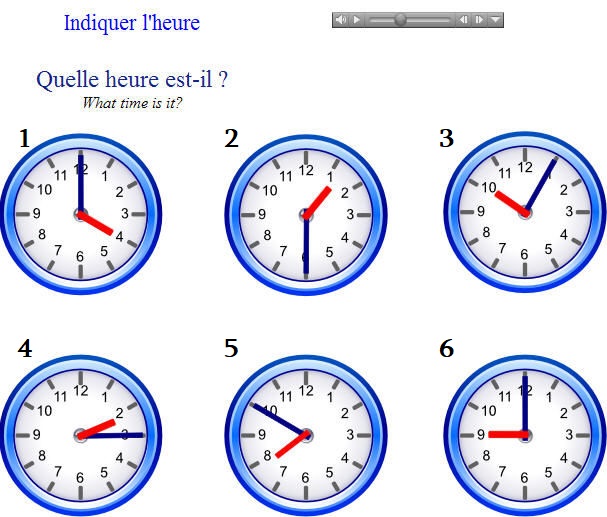 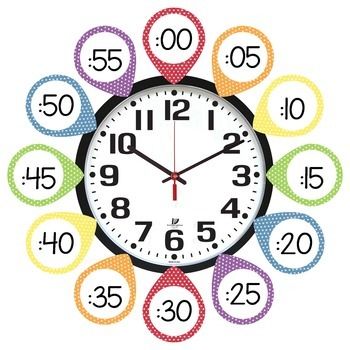 Նարեկը 5 տարեկան է: Արամը Նարեկից 2 անգամ մեծ է: Քանի՞ տարեկան է Արամը:ԼուծումՊատ.՝Գայանեն 18 տարեկան է: Լևոնը Գայանեից 3 անգամ փոքր է: Քանի՞ տարեկան է Լևոնը:ԼուծումՊատ.՝Զամբյուղում կա 4 խնձոր և 3 անգամ շատ դեղձ: Ընդամենը քանի՞ միրգ կա զամբյուղում:ԼուծումՊատ.՝Հաշվի՛ր արտահայտության արժեքը:25 – 3 x 5  =18 :  6 + 5 = 40 : 5 – 25 =3 x 7 + 19 =36 + 6 x 4 =36 : (19 – 15)  = (25 + 5) :  5 = (18  - 3)  : 3 = 5 x  (15 - 7 ) = – 2) :  5  = Ժամը քանի՞սն է: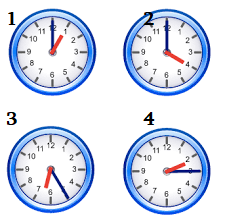 Շարունակի՛ր ըստ օրինակի:Լրացրո՛ւ պակասող թվերը:Տուփում կա 5 կարմիր մատիտ և 3 անգամ շատ կանաչ մատիտ: Ընդամենը քանի՞ մատիտ կա տուփում:ԼուծումՊատ.Ծաղկեփնջում կա 3 վարդ և 5 անգամ շատ նարգիզ: Ընդամենը քանի՞ ծաղիկ կա ծաղկեփնջում:ԼուծումՊատ.՝Արեգը 12 տարեկան է: Գևորգը Արեգից 2 տարով է փոքր : Լևոնը Արեգից 2 անգամ է մեծ: Քանի՞ տարեկան է Գևորգը: Քանի՞ տարեկան է Լևոնը:Ժամը քանի՞սն է:1 ժամ առաջ ժամը քանի՞սն էր: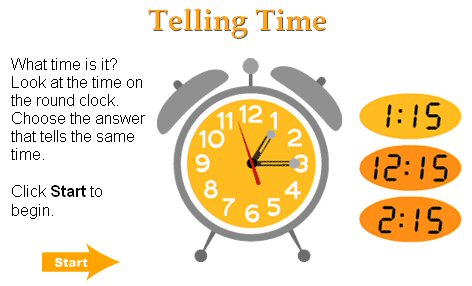 10 րոպե առաջ ժամը քանի՞սն էր:2 ժամ հետո ժամը քանի՞սը կլինի:5 ժամ հետո ժամը քանի՞սը կլինի:5 րոպե հետո ժամը քանի՞սը կլինի:15 րոպե հետո ժամը քանի՞սը կլինի:Հաշվի՛ր արտահայտության արժեքը:2 x 4 + 3 x 5 = 24 : 4 + 15 : 5  =27 : 3  - 16 : 4 =30 : 5 + 45 : 5 =21 : 3 + 27 : 3 =4 x 7 + 3 x 6 = Ներկի՛ր համապատասխան գույնով.Արտակը 14 տարեկան է: Քույրիկը Արտակից 2 անգամ փոքր է: Քանի՞ տարեկան է քույրիկը:ԼուծումՊատ.՝Գայանեն  8 տարեկան է: Հայրիկը  մեծ է Գայանեից  35 տարով:Մայրիկը փոքր է հայրիկից 3 տարով: Եղբայրը փոքր է Գայանեից 2 անգամ: Քանի՞ տարեկան են հայրիկը, մայրիկը, եղբայրը:ԼուծումՊատ.՝Պարտեզում կա 15 տանձենի և 3 անգամ պակաս սալորենի: Ընդամենը քանի՞ սալորենի և տանձենի կա պարտեզում:ԼուծումՊատ.՝Համեմատի՛ր և դի՛ր համապատասխան նշանը: 	Ժամը քանի՞սն է: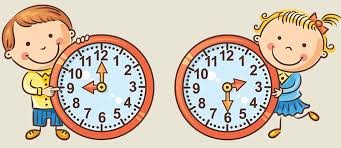 3 ժամ առաջ ժամը քանի՞սն էր:5 րոպե առաջ ժամը քանի՞սն էր:2 ժամ հետո ժամը քանի՞սը կլինի:1 ժամ հետո ժամը քանի՞սը կլինի:3 րոպե հետո ժամը քանի՞սը կլինի:15 րոպե հետո ժամը քանի՞սը կլինի:30 րոպե հետո ժամը քանի՞սը կլինի:Հաշվի՛ր արտահայտության արժեքը:4 x 4 + 3 x 3 = 40 : 4 + 10 : 5  =24 : 3  - 16 : 2 =20 : 5 + 15 : 5 =24 : 3 + 25 : 5 =5 x 7 + 2 x 6 =  Լրացրո՛ւ պակասող թվերը:Գևորգը 15 տարեկան է: Քույրիկը Գևորգից 3 անգամ փոքր է: Քանի՞ տարեկան է քույրիկը:ԼուծումՊատ.՝Մանեն  9 տարեկան է: Հայրիկը  մեծ է Մանեից 5 անգամ: Մայրիկը փոքր է հայրիկից 5 տարով: Եղբայրը փոքր է Մանեից 3 անգամ: Քանի՞ տարեկան են հայրիկը, մայրիկը, եղբայրը:ԼուծումՊատ.՝Տուփում կա 20 մատիտ և 4 անգամ պակաս գրիչ: Ընդամենը քանի՞ մատիտ և գրիչ կա տուփում:ԼուծումՊատ.՝Համեմատի՛ր և դի՛ր համապատասխան թիվը:Ժամը քանի՞սն է: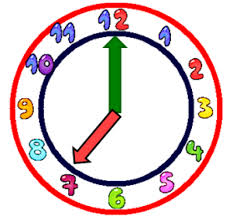 1 ժամ առաջ ժամը քանի՞սն էր:10 րոպե առաջ ժամը քանի՞սն էր:5 ժամ հետո ժամը քանի՞սը կլինի:7 ժամ հետո ժամը քանի՞սը կլինի:10 րոպե հետո ժամը քանի՞սը կլինի:25 րոպե հետո ժամը քանի՞սը կլինի:րոպե հետո ժամը քանի՞սը կլինի:Ֆուտբոլի պարապմունքը սկսվեց ժամը 6-ին և ավարտվեց 2 ժամից: Ժամը քանիսի՞ն ավարտվեց պարապմունքը:Անին արթնացավ առավոտյան ժամը 8-ին: Նա 15 րոպեում լվացվեց, հագնվեց, 20 րոպեում նախաճաշեց և տնից դուրս եկավ: ժամը քանիսի՞ն Անին տնիվ դուրս եկավ:Կազմի՛ր արտահայտություններ:Գագիկը 10 տարեկան է: Նա քույրիկից 2 տարով մեծ է: Քանի՞ տարեկան է քույրիկը:ԼուծումՊատ.՝Հովիկը 10 տարեկան է: Նա եղբորից 2 անգամ մեծ է: Քանի՞ տարեկան է եղբայրը:ԼուծումՊատ.՝Լրացրո՛ւ պակասող թվերը:1 ժամը   =     րոպե1 ժամ  20 րոպեն     =     րոպե1 ժամ  30 րոպեն     =     րոպե1 շաբաթ 5 օրը  =     օր2 շաբաթ 3 օրը =     օր2 շաբաթ 6 օրը =     օրՈ՞ր միրգն է ամենից ծանրը: Ո՞ր միրգն է ամենից թեթևը: Ո՞ր թիվն է պակասում: 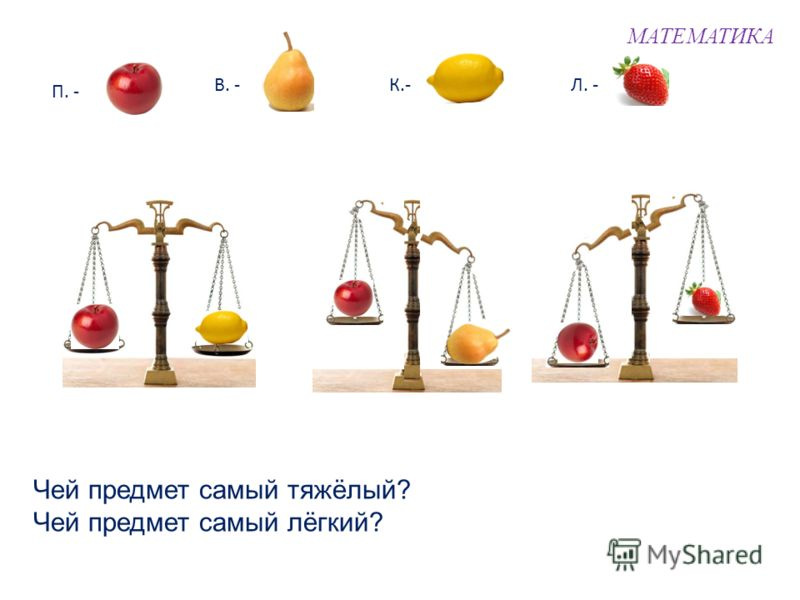 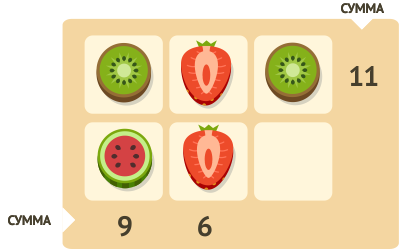 Հաշվի՛ր: 3 x 4 = 			4 x 3 =2 x 5 = 			5 x 2 =3 x 7 = 			7 x 3 =4 x 5 = 			5 x 4 = 42 – 3 x 4 = 40 – 5 x 4 = 72 – 4 x 8 =36 – 4 x 4 =25 + 3 x 5 =62 + 3 x 8 =(26 + 4) : 3 =(15 + 5 ): 4 =(17 + 13) : 3 =(21 – 6 ) : 5 = (39 – 15) : 6 = (28 + 4) : 4 = Կազմի՛ր խնդիր, որի լուծումը լինի ՝  Լուծում15 : 3  =15 + 5 =Լրացրո՛ւ պակասող թվերը:Կազմի՛ր հավասարություններ:Կարդա՛ խնդիր պայմանը, ավելացրո՛ւ պահանջը և լուծի՛ր:Ա. Նարեկը 6 տարեկան է: Քույրիկը Նարեկից  3 տարով մեծ է:Բ. Գևորգը 6 տաևեկան է: Եղբայրը Գևորգից 3 անգամ մեծ է: Պարտեզում ծաղկեց 5 կակաչ և 3 անգամ շատ նարգիզ: Ընդամենը քանի՞ կակաչ և նարգիզ ծաղկեց պարտեզում:ԼուծումՊատ.՝Առաջին օրը  Նարեն կարդաց Հեքիաթներ հեռախոսով գրքից 5 էջ, երկրորդ օրը՝ 3 անգամ ավելի: Երկու օրում Նարեն քանի՞ էջ կարդաց:ԼուծումՊատ.՝Լրացրո՛ւ աղյուսակը:Լրացրո՛ւ պակասող թվերը:Կազմի՛ր հավասարություններ:Կարդա՛ խնդիր պայմանը, ավելացրո՛ւ պահանջը և լուծի՛ր:Ա. Լևոնը նկարեց 6 նավակ: Հայկը նկարեց  2 անգամ ավելի:Բ. Էմման 6 տարեկան է: Մայրիկը Էմմայից  5 անգամ մեծ է: Տաթևիկը 6 տարեկան է: Քույրիկը Տաթևիկից 2 անգամ փոքր է: Մայրիկը քույրիկից 25 տարով մեծ է: Հայրիկը Տաթևիկից  5 անգամ մեծ է: Քանի՞ տարեկան են Տաթևիկի ընտանիքի անդամները:ԼուծումՊատ.՝Պետրոսը լուծեց 6 խնդիր և 3 անգամ շատ վարժություն: Ընդամենը քանի՞ խնդիր և վարժություն կատարեց Պետրոսը:ԼուծումՊատ.՝Լրացրո՛ւ աղյուսակը:Լրացրո՛ւ պակասող թվերը:Կազմի՛ր հավասարություններ:Որոշի՛ր, թե որ միրգը պետք է լինի դատարկ վանդակում: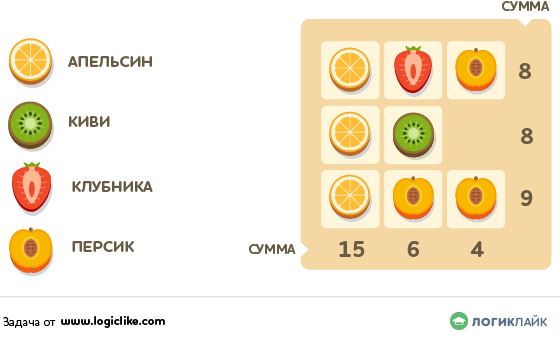 Համեմատի՛ր արտահայտությունները և դի՛ր  համապատասխան նշանը:Ժամը քանի՞սն է: Լրացրո՛ւ աղյուսակը: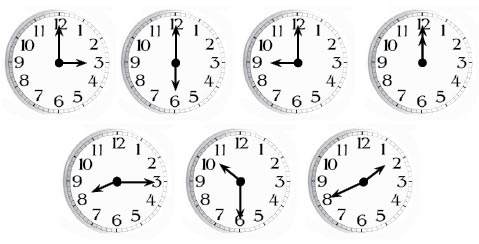 Գտի՛ր պակասող թիվը: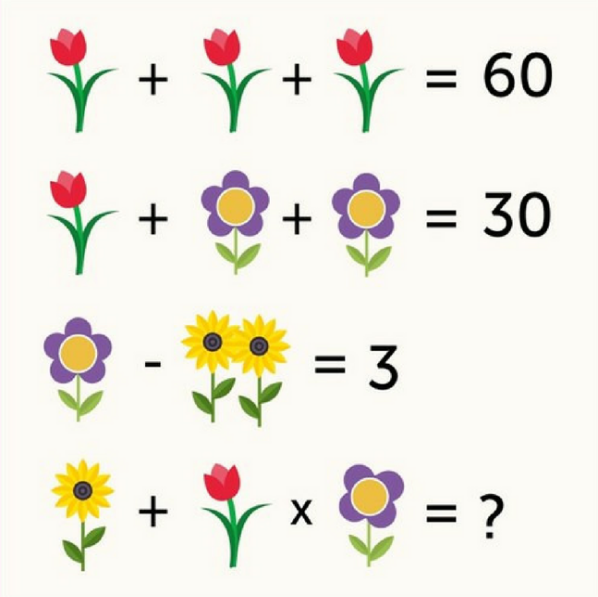 Հասմիկն ապրում է երրորդ հարկում, իսկ Նարինեն՝ վեցերորդ հարկում: Լիլիթն ապրում է նրանց միջև: Ո՞րերոդ հարկում կարող է ապրել Լիլիթը:Լուսինեն ուներ մի քանի տիկնիկ: Հայրիկը նրան էլի տիկնիկներ նվիրեց. այնքան, որքան նա ուներ և Լուսինեն ունեցավ 12 տիկնիկ: Քանի՞ տիկնիկ նվիրեց նրան հայրիկը:  Այսօր Տիգրանի ծննդյան օրն է: Նա եղբորից փոքր է 5 տարով: Քանի՞ տարեկան դարձավ Տիգրանը, եթե հայտնի է, որ եղբայրը 6 տարեկան է:Ժամը քանի՞սն է: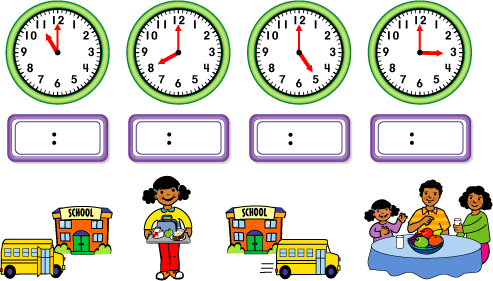 2 ժամ հետո կլինի25 րոպե հետո կլինիերկուշաբթիերեքշաբթիչորեքշաբթիհինգշաբթիուրբաթշաբաթկիրակի12345Մարտի 1-ըերկուշաբթիերեքշաբթիչորեքշաբթիհինգշաբթիուրբաթշաբաթկիրակիՄարտի 5-ըերկուշաբթիերեքշաբթիչորեքշաբթիհինգշաբթիուրբաթշաբաթկիրակիՄարտի 8-ըերկուշաբթիերեքշաբթիչորեքշաբթիհինգշաբթիուրբաթշաբաթկիրակիՄարտի 15-ըերկուշաբթիերեքշաբթիչորեքշաբթիհինգշաբթիուրբաթշաբաթկիրակիՄարտի 30-ըերկուշաբթիերեքշաբթիչորեքշաբթիհինգշաբթիուրբաթշաբաթկիրակիԱպրիլի 1-ըերկուշաբթիերեքշաբթիչորեքշաբթիհինգշաբթիուրբաթշաբաթկիրակի                                      Հաշվի՛ր                                      Հաշվի՛րԱյսօր մարտի քանի՞սն է:Երկու օրից մարտի քանի՞սը կլինի:Մեկ շաբաթից մարտի քանի՞սը կլինի:12 օրից մարտի քանի՞սը կլինի:Նշի՛ր եղանակըՆշի՛ր եղանակըարևոտշոգանձրևայինքամոտամպամածմշուշոտցուրտԼիլիթԱնիՀայկՇրջաններովԳծերովԱստղերով246369481251015102030արտադրիչ222222222արտադրիչ4821073519արտադրյալարտադրիչ333333333արտադրիչ1462910785արտադրյալ1 հատի արժեքը2 հատի արժեքը3 հատի արժեքը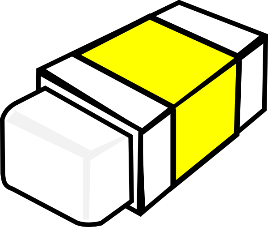  20 դրամ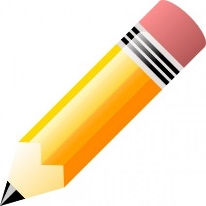 30 դրամ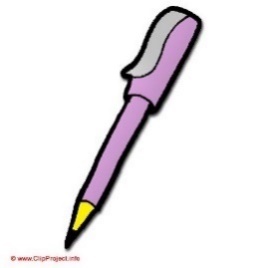 40 դրամ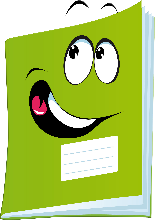 50 դրամ16 - 422 - 1022 - 12 x 62 x 8 3 x 43 x 5 2 x 89 + 3 87 - 762 x 612: 220 : 29 : 390 - 78481251015թիվը      մեծացրո՛ւ 2-ով245678թիվը      մեծացրո՛ւ 2 անգամ245678արտադրիչ444444444արտադրիչ1246385109արտադրյալ24636948123, 5, 152, 9 , 184, 5, 204, 10, 403 x 5 = 155 x 3 = 1515 : 3 = 15 : 5 =4, 7, 283, 9, 274, 6, 244, 9, 36Ապրանք1 հատի արժեքը2 հատի արժեքը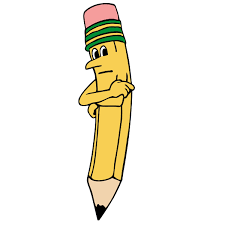 30 դրամ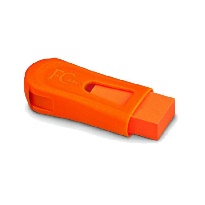 20 դրամ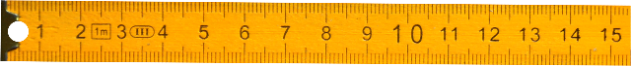 40 դրամ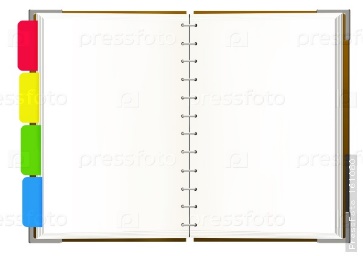 70 դրամ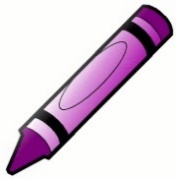 50 դրամ3, 7, 213, 9, 274, 7, 284, 9, 36ԹիվըՄեծացրո՛ւ 3 անգամ4257109ԹիվըՄեծացրո՛ւ 3 - ով4257109Թիվըփոքրացրո՛ւ 2 անգամ41281061620արտադրիչ4444444արտադրիչ786արտադրյալ8122040բաժանելի46810201224բաժանարար2342434քանորդգումարըտարբերությունը24, 536, 945, 2656, 1938, 1741, 38արտադրյալըքանորդը4, 26, 310, 212, 316, 420, 42463694812510151-ին ժամացույց2-րդ ժամացույց3-րդ ժամացույց4-րդ ժամացույց5-րդ ժամացույց6-րդ ժամացույց1-ին ժամացույց2-րդ ժամացույց3-րդ ժամացույց4-րդ ժամացույցՄեծացրո՛ւ2 անգամ3 անգամ4 անգամ5 անգամ82 x 8 =53942Փոքրացրո՛ւ2 անգամ3 անգամ4 անգամ5 անգամ2020: 2 =158121640արտադրիչ2549731086արտադրիչ354244523արտադրյալբաժանելի201540162730322712բաժանարար554433434քանորդ201216302 x 102 x 23 x 52 x 91 x 203 x 54 x 23 x 83 x 42 x64 x 83 x 92 x 84 x 33 x 64 x 53 x 103 x 32 x 94 x 45 x 42 x 14 x 85 x 625 : 520 : 43 x 65 x 34 x 83 x 93 x 42 x 620 : 516 : 43 x 8 4 x 63 x 105 x 64 x 10 x 812311121321444546474851919225 : 5=2 x 3 x 6=2 x 4 x 4=2 x 3 x 4=2 x 20 : 5=16 : 3 x 8 =4 x 3 x 10=5 x 4 x 10 >5 x3, 5, 154, 5, 205, 6, 303, 7, 215, 8, 40481251015612182,6,123,6,184,6,245,6,306,6,362 x 6 = 12ԹիվըՄեծացրու 6-ովՄեծացրո՛ւ 6 անգամ3584729ԹիվըՓոքրացրո՛ւ 6-ովՓոքրացրո՛ւ 6 անգամ30541824123642612186,4,246, 7, 426,2,126,8,486,10,60ԹիվըՄեծացրու 6-ովՄեծացրո՛ւ 6 անգամ24710538ԹիվըՓոքրացրո՛ւ 6-ովՓոքրացրո՛ւ 6 անգամ183012243060481251015612186, 3, 184, 6, 246, 8, 486, 10, 606, 7, 4225 : 5 + 1230 – 4 x 518 : 6 + 20 40 – 24 : 6 35  - 2 x 750 – 4 x 83 x 7 + 1042 + 36 : 6 27 : 3 + 1442 : 6  + 151-ին ժամացույց2-րդ ժամացույց3-րդ ժամացույց4-րդ ժամացույցԺ. 3:00Ժամը քանի՞սը կլինի 3 ժամ հետոԺամը քանի՞սը կլինի 3 ժամ հետոԺամը քանի՞սը կլինի 3 ժամ հետոԺամը քանի՞սը կլինի 3 ժամ հետոԺամը քանի՞սը կլինի 25 րոպե հետոԺամը քանի՞սը կլինի 25 րոպե հետոԺամը քանի՞սը կլինի 25 րոպե հետոԺամը քանի՞սը կլինի 25 րոպե հետո